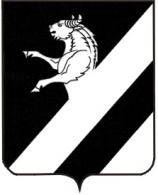 КРАСНОЯРСКИЙ   КРАЙ   АЧИНСКИЙ  РАЙОНАДМИНИСТРАЦИЯ ЛАПШИХИНСКОГО СЕЛЬСОВЕТАПОСТАНОВЛЕНИЕ                                          27.12.2021                                                                                                       № 75-ПГОб утверждении перечня главных администраторов  источников финансирования дефицита бюджета Лапшихинского сельсоветаВ соответствии с пунктом 4 статьи 160.2 Бюджетного кодекса Российской Федерации, Постановлением Правительства Российской Федерации от 16.09.2021 № 1568 «Об утверждении общих требований к закреплению за органами государственной власти (государственными органами) субъекта Российской Федерации, органами управления территориальными фондами обязательного медицинского страхования, органами местного самоуправления, органами местной администрации полномочий главного администратора источников финансирования дефицита бюджета и к утверждению перечня главных администраторов источников финансирования дефицита бюджета субъекта Российской Федерации, бюджета территориального фонда обязательного медицинского страхования, местного бюджета», статьей 8 решения Лапшихинского сельского Совета депутатов Ачинского района Красноярского края от 11.10.2013 № 1-37Р  «Об утверждении Положения о бюджетном процессе в Лапшихинском сельсовете», руководствуясь статьями 14, 17, 29 Устава Лапшихинского сельсовета Ачинского района, ПОСТАНОВЛЯЮ: 1. Утвердить перечень главных администраторов источников финансирования дефицита бюджета Лапшихинского сельсовета согласно приложению.2. Контроль за исполнением постановления оставляю за собой.3. Постановление вступает в силу после официального опубликования винформационном листе   «Лапшихинский вестник» и подлежит размещению на официальном сайте в сети «Интернет» по адресу: https://lapshiha.ru/, и применяется к правоотношениям, возникающим при составлении и исполнении бюджета сельсовета, начиная с бюджета на 2022 год и плановый период 2023-2024 годов.Глава сельсовета                                                                                      О.А. ШмырьСтепанова Елена Витальевна8 (39151) 96 336Приложениек постановлению администрации Лапшихинского сельсоветаАчинского района Красноярского края от  27.12.2021 № 75-ПГПеречень главных администраторов источников внутреннегофинансирования дефицита бюджета Лапшихинского сельсовета№ строкиКод ведомстваКод группы, подгруппы, статьи и вида источниковНаименование показателя12341813Администрация Лапшихинского сельсовета Ачинского района Красноярского краяАдминистрация Лапшихинского сельсовета Ачинского района Красноярского края281301 05 02 01 10 0000 510Увеличение прочих остатков денежных средств бюджетов поселений381301 05 02 01 10 0000 610Уменьшение прочих остатков денежных средств бюджетов поселений